В настоящее время все чаще на слуху, в средствах массовой информации, на телевидении появляется термин «маркировка товара». Актуальность данной темы заключается в том, что современный потребительский рынок связан, прежде всего, с выбором товара. И именно маркировка товара может помочь конечному потребителю сделать правильный выбор в сторону качественного товара на основании доступа к полной информации о нем.Согласно российскому законодательству данная информация должна быть представлена покупателю продавцом или производителем. Именно поэтому для потребителя первостепенное значение имеет именно маркировка, являющаяся носителем информации и зачастую определяющая качество товара. Значимость маркировки отмечается еще и тем, что она содержит информацию не только о товаре, но и сопутствующих действиях (утилизация упаковки, уход за товаром и т.д.).Таким образом, государство, внедряя различные системы маркировки, преследует две цели.Первая цель – это борьба с подделками, с контрафакцией продукции. Те, кто подделывает товар, не покупают лицензию и не платят налоги. Соответственно, они не проходят проверки и не контролируются ни в производстве, ни в качестве сырья. Это значит, что государство не знает ничего про производителей этого контрафакта и не может контролировать качество. В итоге покупатель тратит деньги на поддельный и, чаще всего, некачественный товар.Теперь по марке, нанесенной на товар можно будет узнать всю его историю – с момента его изготовления и до того, как он попал потребителю в руки. На каждом этапе эти данные передаются в информационную систему. Поэтому считается, что больше всех от обязательной маркировки выиграет потребитель – он будет защищен от некачественной нелегальной продукции, в свою очередь цены могут даже снизиться в связи с расширением рынка сбыта для легальных поставщиков и производителей.Вторая цель государства – прозрачность всех производственных и торговых операций для налогообложения. Государство сможет проследить все: кто, кому, когда, что и за сколько продал. В России, по состоянию на конец 2019 года, уже действуют несколько систем маркировки. Крупнейшей системой маркировки является «Честный знак» (товары лёгкой промышленности, шубы, обувь, табак, лекарства, молочная продукция, шины и ряд других товарных групп; с 2024 года — все товарные группы). Среди прочих работающих систем можно назвать такие как: - Единая государственная автоматизированная информационная система (далее ЕГАИС), предназначенная для государственного контроля над объёмом производства и оборота этилового спирта, алкогольной и спиртосодержащей продукции;- ЕГАИС учёта древесины и сделок с ней.- ЕГАИС «Маркировка», предназначенная для учёта оборота продукции, изготовленной из натурального меха.- ФГИС «Меркурий» (Федеральная государственная информационная система «Меркурий») — автоматизированная система для электронной сертификации грузов, за которыми установлен государственный ветеринарный контроль на территории РФ- Система голографической маркировки цифровой аудивизуальной продукции.Распоряжением Правительства РФ от 28.04.2018 № 792-р «Об утверждении перечня отдельных товаров, подлежащих обязательной маркировке средствами идентификации» определено, какие товары подлежат обязательной маркировке в 2020 году. В список входят сигареты, обувь, парфюмерия, шины, некоторые виды одежды и белья, фотооборудование. К 2024 году планируется внедрить обязательное нанесение маркировки на всю потребительскую продукцию, а систему прослеживания сделать единой для России и Евразийский Экономический Союз. Таким образом, государство со своей стороны, обеспечивает потребителя реальной возможностью делать правильный и качественный выбор товаров. Приобретение продукции у добросовестных (легальных) продавцов влечет за собой гарантию защиты его прав. Итак, теперь дело остается только за потребителем, ведь именно от него, его осознанного выбора и активной жизненной позиции, зависит и качество его жизни в целом. Информация подготовлена специалистами отделенияпо защите прав потребителей – консультационного центрас использованием материалов сайта www.wikipedia.ruЖдём Вас по адресам:ФБУЗ «Центр гигиены И эпидемиологии в Иркутской области»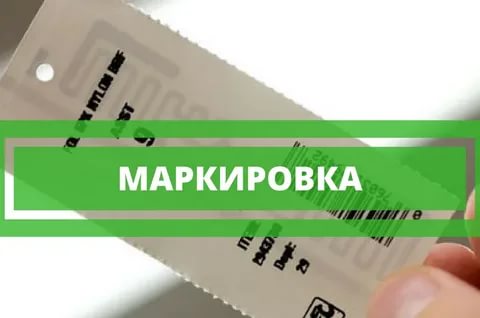 Маркировка что это такое и зачем она нужна?Консультационные центры, пункты по защите прав потребителейг.Иркутск, ул.Трилиссера, 51, т.8(395-2)22-23-88 ул.Можайского 2а,   8(395-2) 26-62-91, zpp@sesoirk.irkutsk.ruг. Шелехов, ул.Ленина, 9  тел.8(395-50) 4-18-69 zpp@sesoirk.irkutsk.ruг.Ангарск, 95 кв. д.17   тел.8(395-5) 67-13-50                    Kp-zpp.ang@yandex.ruг.Усолье-Сибирское, ул.Ленина, 73                           тел.8(395-43) 6-79-24, kp-zpp.us@yandex.ruг.Черемхово, ул.Плеханова, 1, тел.8(395-46) 5-66-38; ffbuz-cheremxovo@yandex.ruг.Саянск, мкр.Благовещенский, 5а, п.Залари тел.8 (395-52) 2-30-14; тел.8(395-53) 5-24-89;  ffbus-saynsk@yandex.ru; zpp@sesoirk.irkutsk.ruг.Тулун,     ул.Виноградова, 21, тел. 8(395-30) 2-10-20;   kc-zpp.irk@yandex.ruг.Нижнеудинск, ул.Энгельса, 8                                    тел.8(395-57)7-09-74; Kрzpp-NU@yandex.ruг.Тайшет,ул.Северовокзальная,   17А-1Н,                                         тел. 8(395-63) 5-21-58; ffbuz-taishet@yandex.ruг.Братск, ул.Муханова, 20,                                                    тел.8(395-3) 42-94-00; kpр-zpp.br@yandex.ruг.Железногорск-Илимский, 3 кв., д.40                 тел.8(395-66) 3-05-29, ffbuz-zheleznogorsk@yandex.ruг.Усть-Илимск, лечебная зона, 6                                        тел.8(395-35) 6-44-46; kp-zpp.UI@yandex.ruг.Усть-Кут, ул.Кирова, 91, тел.8(395-65)5-26-44;  kc-zpp.irk@yandex.ruп.Усть-Ордынский, пер.1-ый Октябрьский, 12 тел.8(395-41) 3-10-78,  kc-zpp.uobo@yandex.ru